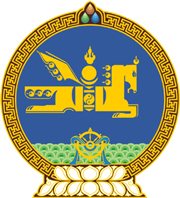 МОНГОЛ УЛСЫН ХУУЛЬ2019 оны 12 сарын 20 өдөр                                                                  Төрийн ордон, Улаанбаатар хотНИЙГМИЙН ДААТГАЛЫН САНГИЙН 2020 ОНЫ ТӨСВИЙН  ТУХАЙ ХУУЛЬД ӨӨРЧЛӨЛТ ОРУУЛАХ ТУХАЙ 1 дүгээр зүйл.Нийгмийн даатгалын сангийн 2020 оны төсвийн тухай хуулийн  3 дугаар зүйлийг доор дурдсанаар өөрчилсүгэй:“3 дугаар зүйл.Нийгмийн даатгалын санд 2020 оны төсвийн жилд төсвийн ерөнхийлөн захирагчийн төвлөрүүлэх орлогын хэмжээг доор дурдсанаар баталсугай:                                                                                                                                  ”2 дугаар зүйл.Энэ хуулийг 2020 оны 01 дүгээр сарын 01-ний өдрөөс эхлэн дагаж мөрдөнө. 	МОНГОЛ УЛСЫН 	ИХ ХУРЛЫН ДАРГА				    Г.ЗАНДАНШАТАРД/дОрлогын төрөлОрлогын төрөлОрлогын төрөлДүн                    /сая төгрөгөөр/1Хөдөлмөр, нийгмийн хамгааллын сайдХөдөлмөр, нийгмийн хамгааллын сайдХөдөлмөр, нийгмийн хамгааллын сайд2,691,269.61.1.Аж ахуйн нэгж, байгууллагаас төлөх шимтгэлАж ахуйн нэгж, байгууллагаас төлөх шимтгэл791,731.71.2.Ажиллагчдаас төлөх шимтгэлАжиллагчдаас төлөх шимтгэл727,558.91.3.Төсөвт байгууллагаас төлөх шимтгэлТөсөвт байгууллагаас төлөх шимтгэл244,520.31.4.Эхийн хүүхэд асрах чөлөөтэй хугацааны шимтгэлЭхийн хүүхэд асрах чөлөөтэй хугацааны шимтгэл18,923.11.5.Цаатан иргэдийн нийгмийн даатгалын шимтгэлЦаатан иргэдийн нийгмийн даатгалын шимтгэл122.51.6.Сайн дурын даатгуулагчаас төлөх шимтгэлСайн дурын даатгуулагчаас төлөх шимтгэл255,003.51.7.Гадаадад хөдөлмөрийн гэрээгээр ажиллаж байгаа иргэдийн төлөх шимтгэлГадаадад хөдөлмөрийн гэрээгээр ажиллаж байгаа иргэдийн төлөх шимтгэл3,059.51.8.Үйлдвэрлэлийн осол, мэргэжлээс шалтгаалах      өвчний улмаас хөгжлийн бэрхшээлтэй болсон      даатгуулагчийн төлөх шимтгэлҮйлдвэрлэлийн осол, мэргэжлээс шалтгаалах      өвчний улмаас хөгжлийн бэрхшээлтэй болсон      даатгуулагчийн төлөх шимтгэл2,038.51.9.Бусад орлогоБусад орлого248,894.01.10.Улсын төсвөөс олгох санхүүгийн дэмжлэгУлсын төсвөөс олгох санхүүгийн дэмжлэг399,417.62Эрүүл мэндийн сайдЭрүүл мэндийн сайдЭрүүл мэндийн сайд1,100.02.1.2.1.Эрүүл мэндийн даатгалын сангаас олгох шилжүүлэг1,100.0Нийт орлогоНийт орлогоНийт орлого2,692,369.6